Seoul National University [Reference]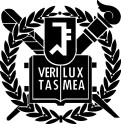 Form 1. Application for Admissions (Graduate)Please type or print in English or Korean.  Admissions Type	Please indicate your application type.	 Admission International I	 International Admissions IICheck the appropriate box and indicate your desired program of study. You may apply to only one program. Master’s Program	 Combined Master’s/Doctoral Program	 Doctoral ProgramDesired College:	Desired Department/School (Major): 	Desired Field of Study (If applicable):  	  Language Proficiency	 TOPIK Registration No.	Test Date (DD/MM/YYYY)	Final Score	Level  	 IELTS Registration No.	Test Date (DD/MM/YYYY)	Final Score  	 TEPS Registration No.	Test Date (DD/MM/YYYY)	Final Score  	 TOEFL (Test Date Scores)Appointment No.	Test Date (DD/MM/YYYY)	Final Score  	 TOEFL (MyBest Scores)Registration No.	Test Date (DD/MM/YYYY)	Final Score  	 Others (GRE, Etc.)  	  Personal Information	English Name:  		 		 	Family / Last (姓)	First (名)	Middle (if any)Gender:      Male      Female        Korean Name/English Nickname:  	Resident Registration Number / Passport Number:		/	 Nationality:	Place of Birth:   		 Date of nationality acquired (國籍取得日- DD/MM/YY): 			Date of Birth (DD/MM/YY):		Marital Status:  Single	 Married	 Other  	[If Dual Nationality of Korean and other foreign citizenship : Nationality	Passport Number	]Mailing Address:  	 Telephone (Korea or permanent residence):  	E-mail:	 Cell Phone:  	   Family Information [For International Admission I applicants only]	FatherCheck one:    Father	 Father deceasedFull Name:	Nationality:		 Date of Birth(DD/MM/YY)::	Passport No.:   	MotherCheck one:    Mother	 Mother deceasedFull Name:	Nationality:	 Date of Birth(DD/MM/YY)::	Passport No.:   	 Check only if applicable:  Parents divorcedCustody (de facto) belongs to (please check one):	 Father	 Mother Parental Authority (de jure) belongs to (please check one):	 Father	 Mother  VERIFICATION OF ACADEMIC RECORD	Name of Institute:		Name of Department or Major:  	 (Expected) Date of Graduation(DD/MM/YY):		Type of Degree: (Bachelor / Master / Doctorate / Combined Bachelor-Master’s / Combined Master’s-Doctoral) Name of Office in Charge:		e-mail of Staff in Charge:  	 - 1/2 -  Academic Information	※ In chronological order, list the names and complete addresses (including zip code) of all the schools and institutions that you’ve attended. Indicate the (expected) Graduation date or the Last date of Attendance for the current school.2/2Grade/SemesterDates Attended (DD/MM/YY)Dates Attended (DD/MM/YY)Name ofSchool/Univ.School Location(Expected) Graduation or Last Date of Attendance(DD/MM/YY)Telephone, FaxSchool / Institution E-mail AddressPrimary (Elementary) Schools~From To/	//	//	/Primary (Elementary) SchoolsFrom To/	//	//	/Primary (Elementary) SchoolsFrom To/	//	//	/Secondary (Middle & High) Schools~From To/	//	//	/Secondary (Middle & High) SchoolsFrom To/	//	//	/Secondary (Middle & High) SchoolsFrom To/	//	//	/Secondary (Middle & High) SchoolsFrom To/	//	//	/Post-Secondary Studies (Undergraduate / Graduate)~From To/	//	/(Major:)/	/Post-Secondary Studies (Undergraduate / Graduate)From To/	//	/(Major:)/	/Post-Secondary Studies (Undergraduate / Graduate)From To/	//	/(Major:)/	/